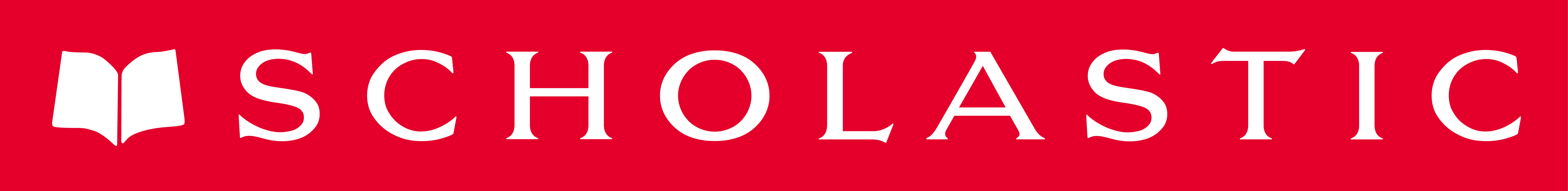 Use this order form at your Scholastic Book Fair to: Order extra copiesCheck book pricesKeep track of any books using RewardsPlease note all books are subject to availability. Scholastic Book Fairs cannot guarantee that every book on this order form will be available on the bookcases at your Book Fair.AgeISBN# – CPriceQTYTotalAges 8+9781407193175A Life Story: Katherine Johnson£4.99Ages 2+9781407199337A Stack of Alpacas£6.99Ages 8+9781407193816Agent Handbook: World War Two£5.99Ages 8+9781406396133Alex Rider: Nightshade£7.99Ages 8+9780007980130Amazing Story of Adolphus Tips, The£2.99Ages 6+9781338644449Animal Besties Diary (with free hedgehog keyring)£6.99Ages 8+9780241411599Artemis Fowl£4.99Ages 6+9789999663359Battle Bugs Pack (pack of 4)£4.99Ages 8+9781407196367Be You: Bold and Brilliant Journal£5.99Ages 8+9780008262174Beast of Buckingham Palace, The£7.99Ages 6+9781338688702Bejeweled Unicorn Fur Trifold Organiser£6.99Ages 6+9781407193779Best Friends: A Perfect Friendship Journal (with two free necklaces)£6.99Ages 2+9781782959496Betsey Biggalow: Hurricane Betsey£2.99Ages 8+9781407193298Blackout£4.99Ages 8+9780007979851Boy Giant£6.99Ages 8+9781407185132Boy Who Fooled the World, The£6.99Ages 2+9780702304392Butt Out!£6.99Ages 6+9781338644678Car Diary£5.99Ages 6+9781907083549Catch a Shark! And Other Prehistoric Sea Monsters£6.99Ages 6+9781529045512Cloud Horse Chronicles, The: Guardians of Magic£7.99Ages 8+9781338348989Colossal Crystals£9.99Ages 6+9781529033762Counting On Katherine£5.99AgeISBNDPriceQTYTotalAges 8+9780702300639Darkest Unicorn, The£6.99Ages 2+9780141337036Diary of a Killer Cat, The£2.99Ages 8+9780241396636Diary of a Wimpy Kid: Wrecking Ball£6.99Ages 6+9781338642179Dig and Discover Dinosaur£8.99Ages 2+9781789582536Dig Your Own Dino Activity Kit£5.99Ages 2+9781407198514Dinky Donkey, The£6.99Ages 6+9781338642193Dinosaur Bites£5.99Ages 6+9781338323214Dog Man: Fetch 22£7.99Ages 6+9780702303678Dog Man: For Whom the Ball Rolls£6.99Ages 6+9781338535624Dog Man: Grime and Punishment£7.99Ages 6+9781338568844Dog Man: Guide to Creating Comics in 3-D£6.99Ages 6+9781338680454Dog Man: Mothering Heights£7.99Ages 6+9781338574821Dog Man: Paw-Some Journal£5.99Ages 2+9780702302107Don't Call Me Grumpycorn! £5.99Ages 8+9781471173363Dork Diaries: Spectacular Superstar£6.99Ages 8+9781338642186Dragons! Creatures of Myth and Legend£5.99AgeISBNE-GPriceQTYTotalAges 6+9781407197739Eerie Elementary 2-in-1: The School is Alive! and The Locker Ate Lucy!£3.99Ages 2+9780603575587Enchanted Wood, The £5.99Ages 6+9781338355352Epic Tales of Captain Underpants, The: Prank Power Guidebook£6.99Ages 8+9781407193625Escape the Rooms£6.99Ages 8+9781407194387Evacuee: A Real-Life World War ll Story£4.99Ages 8+9781786899767Evie and the Animals£6.99Ages 8+9781788703017F2: Ultimate Footballer£8.99Ages 6+9781407198439Football Legends: Harry Kane£4.99Ages 6+9781407198422Football Legends: Raheem Sterling£4.99Ages 6+9781471190957Fred: Wizard In Training£5.99Ages 8+9781338304497Free Rein: Fight to the Finish£4.99Ages 8+9789999663144Furry Sloth Ice Cream Trifold Organiser£7.99Ages 8+9781407194332Gamers' Handbook, The £5.99Ages 6+9780008262204Gangsta Granny Strikes Again!£7.99Ages 8+9781407199931Generation Hope: You(th) Can Make a Difference!£6.99Ages 6+9781407195681Get Me Out of Here!£6.99Ages 2+9781407174181Giggle Pigs, The£2.99Ages 8+9781407198507Girls Rule£6.99Ages 6+9780702300615Go Bananas! Activity Journal£6.99Ages 8+9789999652216Goosebumps Pack (pack of 4)£9.99Ages 6+9781789582543Gross Pranks and Disgusting Facts Kit£5.99Ages 2+9781447266099Gruffalo, The (with free The Gruffalo's Child mini edition)£6.99AgeISBNH-KPriceQTYTotalAges 8+9780702304118Harry Potter: Battle of Hogwarts£9.99Ages 2+9781789582529Hatching Unicorns£5.99Ages 6+9781338666281Hidden Gems Kit£9.99Ages 6+9781407195650Horrible Geography: Planet in Peril£4.99Ages 6+9789999651950Horrible Science Pack (pack of 3)£5.99Ages 2+9781407198897I Love Mermaids Activity Book£4.99Ages 2+9781407199436I Love Rainbow Unicorns! Activity Book£5.99Ages 2+9780702305825I Need a New Bum£6.99Ages 8+9781407196350I Survived True Stories: Nature Attacks!£4.99Ages 6+9780008164706Ice Monster, The£7.99Ages 6+9780141365459James and the Giant Peach£2.99Ages 8+9780702300066Jamie Johnson Pack (pack of 5)£9.99Ages 6+9780702304958Killer Creatures (with free shark tooth necklace)£5.99AgeISBNLPriceQTYTotalAges 6+9789999663830Lacey the Little Mermaid Fairy (with free pen)£4.99Ages 2+9780702303463Leaf Thief, The £6.99Ages 6+9781338641622LEGO® Batman: Batman's Guide to His Worst Bad Guys (with free minifigure)£7.99Ages 2+9781913399030LEGO® City: Duke's Mission (with free minifigure)£6.99Ages 2+9781913110901LEGO® City: Fighting the Flames (with free minifigure)£6.99Ages 2+9781407180601LEGO® DC Superheroes: Phonics Box Set £7.99Ages 6+9780702300424LEGO® Harry Potter: Witches, Wizards, Creatures and More! (with free minifigure)£7.99Ages 6+9781407197081LEGO® Ninjago®: Brick Adventures - Legends of the Ninja (with free minifigure)£6.99Ages 6+9781338641646LEGO® Ninjago™: Garmadon's Bad Guy Training Manual (with free minifigure)£7.99Ages 2+9780702302268Lighthouse Keeper's Mystery, The£5.99Ages 8+9781407193328Lightning Girl: Secret Supervillain vs Lightning Girl£4.99Ages 8+9781407193335Lightning Girl: Superpower Showdown£4.99Ages 8+9781407196923Listen Up£6.99Ages 6+9780711261013Little People, Big Dreams Pack (pack of 6)£14.99Ages 2+9780702303210Llama Glamarama£6.99AgeISBNM-NPriceQTYTotalAges 8+9781407188584Macbeth United£6.99Ages 2+9780702304316Macca's Makeover £6.99Ages 8+9781338607536Mermaid Confetti Shaker Trifold Organiser£6.99Ages 2+9781407198132Moon and Me: Hello, Pepi Nana!£4.99Ages 2+9781407198163Moon and Me: Little Library£4.99Ages 8+9780702303432My Astrology Journal£5.99Ages 6+9781407194554My Best Friend on the Titanic£2.99Ages 2+9780702305948My Bum is So Noisy!£6.99Ages 8+9781789478112My Dazzling Dreams Trifold Journal£6.99Ages 6+9781407193809My Mini Mermicorn Journal£5.99Ages 6+9780702302541My Pokémon Adventure Journal£6.99Ages 6+9781407197845My Rainbow Unicorn Poop Journal£6.99Ages 6+9781407198262My Special Unicorn£6.99Ages 8+9781407198873My Story: Blitz£4.99Ages 8+9781407197913My Story: The Berlin Olympics£4.99Ages 8+9781407196299My Super Awesome Journal£5.99Ages 8+9780702300486Nat Enough£8.99Ages 2+9781407196282Naughty Narwhal£6.99Ages 2+9781471171741No-Bot: The Robot's New Bottom!£6.99AgeISBNO-PPriceQTYTotalAges 2+9780702300981Octopus Socktopus£6.99Ages 6+9780702306426Omari McQueen's Best Bites Cookbook£6.99Ages 6+9781407184685Owls of Blossom Wood Pack (pack of 6)£7.99Ages 2+9780241420270Peppa Pig: Peppa the Mermaid (with free headband)£6.99Ages 2+9780241471852Peppa Pig: Super Peppa! (with free headband)£6.99Ages 8+9780141376882Percy Jackson and the Lightning Thief£2.99Ages 2+9780008279899Percy the Park Keeper: One Springy Day£6.99Ages 6+9781407187617Pippa Morgan's Diary£5.99Ages 8+9780702300141Planet Greta: How Greta Thunberg Wants You to Help Her Save Our Planet£6.99Ages 6+9781444951226Planet Omar: Accidental Trouble Magnet£4.99Ages 2+9781789583472Pocket Squishers: I Love Puppies!£5.99Ages 2+9781408357460Pokémon Early Reader: Legendary Ultra Beasts£4.99Ages 2+9780702307812Pokémon Phonics Boxed Set£8.99Ages 6+9781407198545Pokémon: Ash's Quest - The Essential Handbook£6.99Ages 8+9781407198415Poppy Field£6.99Ages 6+9781407198668Puppies of Blossom Meadow: Fairy Friends£4.99Ages 6+9780702303449Puppy Love: My Adorable Journal£5.99Ages 6+9789999663373Purrmaids Pair (pack of 2)£3.99AgeISBNQ-SPriceQTYTotalAges 8+9781338607406Rainbow Vibes Squishy Lockbox Journal£8.99Ages 2+9780702303227Rapunzel to the Rescue£6.99Ages 8+9789999663519Rebel Dogs! Heroic Tales of Trusty Hounds (with free keyring)£6.99Ages 2+9780439943949Reward Chart£4.99Ages 8+9781338603378Rock On! Unearth Natural Treasures£6.99Ages 6+9789999678322Rose Gold and Friends Pack (pack of 4)£7.99Ages 8+9781407196121Scholastic Classics: The Secret Garden£2.99Ages 6+9781407158884School Poems£2.99Ages 2+9781407158129School Stars: Handwriting£2.99Ages 6+9781912953561Scratch and Draw: Unicorns£5.99Ages 8+9781407189086Secret Agent Handbook£5.99Ages 2+9780702302954Shhh! Quiet£5.99Ages 8+9781407199726Smart Girl's Guide to Life, The £6.99Ages 2+9781407188898Smeds and the Smoos, The£6.99Ages 2+9781407195100Somebody Swallowed Stanley£6.99Ages 8+9780702306860Striking Out£7.99Ages 2+9781407196398Super Monsters: Spooky Story Collection£5.99AgeISBNT-VPriceQTYTotalAges 8+9780007981328Taylor Turbochaser, The£6.99Ages 2+9781783447510Ten Fat Sausages£6.99Ages 2+9781407192444There's a Troll on My Toilet£4.99Ages 2+9781407196855Together We Can!£4.99Ages 6+9781407198002Tom Gates: Mega Make and Do and Stories Too£6.99Ages 8+9781407191119Tom Gates: Random Acts of Fun (Available from 14th Oct)£7.99Ages 8+9781407186726Tom Gates: Spectacular School Trip (Really)£7.99Ages 8+9781407179872Tom Gates: What Monster?£6.99Ages 6+9781407199610Ultimate Builder's Guide in Minecraft, The£7.99Ages 8+9780702302046Ultimate Guide to Women's Football, The £6.99Ages 6+9781407184692Unicorns of Blossom Wood Pack (pack of 4)£5.99Ages 2+9780140569322Very Hungry Caterpillar, The£4.99Ages 8+9781407191409Voices: Diver's Daughter - A Tudor Story £4.99Ages 8+9781407191416Voices: Son of the Circus - A Victorian Story£4.99AgeISBNW-ZPriceQTYTotalAges 2+9780702303173Waffle Phonics Flash Cards£5.99Ages 2+9780702300745Waffle the Pop Dog£5.99Ages 8+9781338647457Warning 8-Bit Diary£5.99Ages 8+9780552578240We Are the Beaker Girls£6.99Ages 2+9780241401309We're Going to Find the Monster!£6.99Ages 8+9780008520342When Fishes Flew (Available from 30th Sept)£6.99Ages 6+9780702301551Where's the Magical Unicorn Poop?£6.99Ages 2+9781407189215Who's Afraid of the Big Bad Bogey?£6.99Ages 8+9781444956948Wizards of Once, The: Knock Three Times£7.99Ages 2+9780702312465Wonky Donkey’s Big Surprise (available from 28th October)£6.99Ages 6+9780008305789World's Worst Teachers, The£9.99Ages 2+9781407164854You Can't Scare a Princess£6.99Ages 8+9781407196374You Go, Girl!£5.99Name:Name:Date:School account number:Date of Fair collection:Date of Fair collection:School name and address:School name and address:School name and address:Email address:Phone number:Phone number:Child’s name and classBookQTYPricePaid